ФИО: _______________________________________________________________________________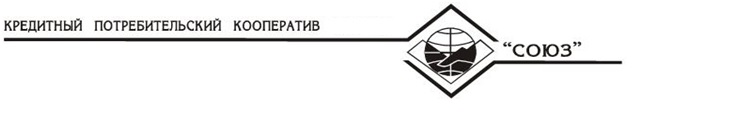 Описание бизнеса (местонахождение, вид деятельности и др.):________________________________________________________________________________________________________________________________________________________________________________________________________________________________________________________________________________________________________Информация, сообщаемая заявителем в настоящей анкете строго конфиденциальна и не подлежит   разглашению или передаче в фискальные органыВместе с тем, данная информация является основанием для принятия решения о выдаче займа. Поэтому заявитель подтверждает, что, сообщая заведомо недостоверную информацию, он преследует корыстную цель: противоправно безвозмездно обратить денежные средства кооператива в свою пользу или в пользу лица,  за которое он поручается. ____________________________________________________________________________________________________(дата, подпись)Финансовые результаты за период (заполняет сотрудник кооператива) Выручка _______________руб.Наценка в рублях___________________________руб.                Закуп товара (тело товара) __________________руб.Выручка / (100%  +  Наценка средняя)  /  100%)  =  Закуп товараВыручка – Закуп товара  = Чистая наценка (в рублях).С выручки вычисляется чистая наценка, доход предпринимателя, который он может направить на покрытие расходов и дальнейшее увеличение торгового оборота. Также вычисляется Закуп товара, т.е. сумма, на которую необходимо восполнить товарные запасы, в случае стабильного движения бизнеса (товарные запасы не растут и не уменьшаются).Сопоставляем Чистую наценку с расходами.Чистая наценка – Расходы (Итого расходы) = Чистая прибыль / убыток за период.Разница баланса: Активы – Пассивы.Инструкция1 часть анкеты Баланс, т.е. заполняются Активы и Пассивы рассматриваемого предприятия (бизнеса).Активы:Денежные средства, средства на счете в банке.Счета к получению, дебиторская задолженность – задолженность покупателей, например, товар может быть предоставлен в рассрочку, ожидается расчет покупателей перед предпринимателем за предоставленный товар, оказанные услуги.Незавершенное производство – товар, работы, услуги не завершенные, но уже на них затрачены материалы, заработная плата рабочих и т.д. Характерно для производственных организаций.Готовая продукция – продукция, готовая к реализации.Основные средства – имущество, используемое в бизнесе, т.е. техника, станки, различное оборудование. Источником приобретения средств может быть – взнос учредителей, в том числе самого предпринимателя, они могут быть куплены за кредитные средства или предоставлены в лизинг.Товарные запасы – характерно для предпринимателей в торговле. Обязательно по закупочным ценам.Пассивы:Взносы учредителей – может быть оборудование, наличные средства, первоначальный капитал с которого произошел закуп первого товара, оборудования. Возможно другое личное имущество используемое в бизнесе.Кредиторская задолженность – общий остаток задолженности по кредитам, займам. Кредиты должны использоваться для развития бизнеса.Задолженность перед поставщиками – предприниматель должен поставщику.Задолженность по налогам.Другое – задолженность перед персоналом.Другое – может быть также прибыль прошлых лет.ДополнительноБлок, раскрывающий информацию об основных средствах.Блок, раскрывающий информацию о задолженности перед поставщиками (кому – сколько).Блок, раскрывающий информацию о кредитах.ОценкаСопоставляются активы и пассивы. Особенно необходимо убедиться, что кредиторская задолженность используется в бизнесе, т.е. должна быть в активах или в товаре, или в основных средствах, часть в кассе и на расчетном счете.Сопоставление 2 подобных анкет (2 балансов) за различный период, позволяет проанализировать изменение показателей в динамике. Так, разница по балансу может стать прибылью или убытком за период.Случай из практики:В активах товара по закупочным ценам на 7 500 000, в пассивах задолженность перед банками и поставщиками на 10 000 000. Т.е. были получены кредиты в прошлом и потрачены на оплату за аренду, сотрудникам на заработную плату, ремонт помещения, на налоги, на личные нужды предпринимателя, на платежи по другим кредитам. Это пример не правильного использования средств. Т.е. в пассивах долг увеличился, а в активах он не чем не обеспечивается, например, залогом по кредиту проходит существующие основные средства, товар в обороте, т.е. предприниматель рискует, обеспечивая кредит существующим имуществом, распоряжаясь заемными средствами подобным образом. Причину подобного состояния может раскрыть анализ отчета о прибылях и убытках.2 часть анкеты, отчет о движении денежных средств за период (месяц) рассматриваемого предприятия.ДоходыТорговая наценка – наценка, полученная в рублях предпринимателям в результате продаж за месяц. Т.е. продали мы товара на 1 000 000 с наценкой 70%, т.е. на 300 000 нам заново надо закупить товар, а на 700 000 обеспечить бизнес арендой, сотрудниками, заплатить налоги, заплатить кредиты и прочее.Другие доходы – в производственных предприятиях аналогично есть себестоимость, которая покрывает материалы, зарплату производственного персонала и есть тоже наценка покрывающая другие расходы – зарплата административному персоналу и другие. Задача произвести подешевле, реализовать подороже как и в торговле.РасходыЗаработная плата сотрудникам – всего и белая и черная.Аренда – помещения, оборудования, техники и т.д.Коммунальные услуги – свет, отопление, охрана и т.д.Расходы на рекламу – СМИ, баннеры, ролики, радио.Налоги на сотрудников – если официально ФОМС, ПФ РФ. 20% с фонда оплаты труда.Налоги на прибыль – «вмененка»  с площади торгового помещения и другие системы.Заработная плата предпринимателя.Другие – налоги предпринимателя в ФОМС, ПФ РФ и другие.Проверка: Разница по балансу – активы увеличились по сравнению с другим периодом, следовательно, предприниматель отработал месяц с прибылью. Эта прибыль также должна образовываться отчетом о прибылях и убытках. И наоборот. При первой консультации или первом обращении анкета позволяет детально разобраться в имуществе и активах предпринимателя и за счет каких средств оно образовано, какие доходы получает за период в среднем и какие расходы. При повторном обращении мы уже можем сравнить и более подробный анализ провести, запросить документы, подтверждающие товарные запасы (в торговле возможен отчет из 1С по запасам по различным ценам).Финансовые результаты за период – не должны значительно отличаться.Активы (совокупное имущество в бизнесе)Основные средства используемые в бизнесеПоставщикиПассивы (источники средств в бизнесе)Действующие кредитыОтчет о движении денежных средств за период (месяц)   Отчет о движении денежных средств за период (месяц)   